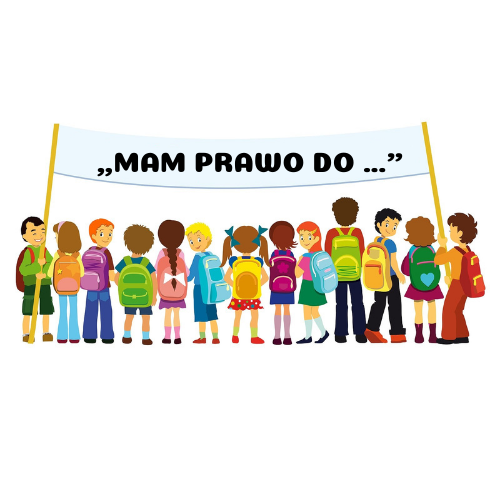 REGULAMINIV POWIATOWEGO KONKURSU „ MAM PRAWO DO …”Honorowy Patronat Starosty ŁęczyńskiegoORGANIZATORZYPowiatowa Biblioteka Publiczna w ŁęcznejPowiatowe Centrum Pomocy Rodzinie w ŁęcznejCELEpopularyzowanie i utrwalanie praw dziecka wśród uczniówrozwijanie samodzielnej pracy twórczejrozwijanie wrażliwości plastycznej i artystycznejrozwijanie wyobraźni oraz umiejętności wypowiedzi artystycznej wśród uczniówpromocja uzdolnionych plastycznie dzieci i młodzieży z powiatu łęczyńskiego TEMATYKAIV Powiatowy Konkurs „Mam prawo do…” organizowany jest z okazji Międzynarodowego Dnia Praw Dziecka. Święto obchodzone corocznie 20 listopada, ma uświadamiać najmłodszym, że mają swoje prawa, a dorosłym przypominać, że powinni stać na ich straży. Święto to ma także zachęcać do propagowania praw dzieci i edukacji na ten temat.Przyłączcie się do popularyzacji wiedzy na temat praw dziecka. Zaprojektujcie plakat filmowy reklamujący film pt. „Mam prawo do…”. Czy będzie do plakat filmu fabularnego, animowanego czy dokumentalnego zdecydujcie sami. Pamiętajcie, że celem plakatu jest przekazanie informacji o filmie, m.in. jego tytułu oraz zaciekawienie widza.Zostańcie artystami i twórzcie własną wizję, Waszą interpretację tytułu. Czekamy 
na niebanalne i interesujące prace. ZASADY UCZESTNICTWA        Konkurs skierowany  jest do uczniów szkół podstawowych i ponadpodstawowych  z terenu powiatu łęczyńskiego.Konkurs odbywa się w III kategoriach:szkoły podstawowe klasy IV – VIszkoły podstawowe klasy VII - VIIIszkoły ponadpodstawowe (do 18 roku życia)Warunkiem uczestnictwa w konkursie jest nadesłanie przez uczestnika jednej pracy plastycznej – własnoręcznie wykonanego plakatu do fimu pt. „Mam prawo do…”.Plakat w formacie maksymalnie A4 powinien zawierać tytuł filmu oraz autorską ilustrację nawiązującą do tytułu i tematyki konkursu.Projekt nie może naśladować istniejących plakatów o podobnym tytule lub temacie. Plakat należy wykonać w technice rysowanej, malowanej lub wyklejanej. W konkursie nie będą oceniane prace wykonane w technice komputerowej, z użyciem gotowych elementów, reprodukcji, zdjęć, plasteliny, modeliny, materiałów przestrzennych i sypkich (makaronów, kasz, ryżu i innych).Praca nie może być wcześniej publikowana i zgłaszana do innych konkursów.Dopuszcza się wyłącznie prace wykonane indywidualnie. Prace zbiorowe nie będą przyjęte.Każdy z uczestników konkursu ma obowiązek dostarczenia:wypełnionej i podpisanej (w przypadku osób nieletnich przez rodzica / opiekuna prawnego) karty zgłoszenia (skan / zdjęcie / oryginał); pracy konkursowej. Podpis na Karcie Zgłoszenia jest równoznaczny z wyrażeniem zgody na publikację prac 
i przetwarzanie danych osobowych na potrzeby konkursu.Prace oraz karty zgłoszenia udziału w konkursie należy dostarczyć 
w nieprzekraczalnym terminie do 15 listopada 2022 r.:pocztowo: Powiatowa Biblioteka Publiczna w Łęcznej, ul. Staszica 9, 21-010 Łęczna lub Powiatowe Centrum Pomocy Rodzinie w Łęcznej, ul. Staszica 9, 
21-010 Łęcznaosobiście do siedziby PBP w Łęcznej lub PCPR w Łęcznej.OCENA, NAGRODYPrace konkursowe oceni Jury powołane przez organizatorów konkursu.Przy ocenie Jury będzie zwracało szczególną uwagę na:samodzielność wykonania,zgodność z tematem,oryginalność ujęcia tematu i pomysłowość,estetykę i staranność.Obrady Jury są tajne. Werdykt jest ostateczny i niepodważalny.Prace wykonane niezgodnie z zasadami konkursu nie będą oceniane.Wyniki zostaną opublikowane 20 listopada 2022 r. na stronach internetowych i portalach społecznościowych organizatorów. Wręczanie nagród i dyplomów laureatom konkursu odbędzie się 6 grudnia 2022 r. o godz. 10.00 w sali konferencyjnej Powiatowego Centrum Pomocy Rodzinie w Łęcznej.Laureaci konkursu otrzymają nagrody i wyróżnienia.Laureaci są zobowiązani do osobistego odbioru nagród.Istnieje możliwość przeniesienia nagród i wyróżnień na inną kategorię wiekową.POSTANOWIENIA KOŃCOWEOrganizatorzy nie zwracają nadesłanych prac konkursowych.Organizatorzy nie zwracają kosztów związanych z dostarczeniem prac konkursowych 
i kart zgłoszenia.Organizator nie pokrywa kosztów podróży uczestników i opiekunów.Organizatorzy zastrzegają sobie prawo do zmiany regulaminu oraz terminu konkursu, 
a także jego odwołania, o czym odpowiednio wcześniej poinformują.KLAUZULA INFORMACYJNA RODO1. Administratorami danych osobowych są Powiatowa Biblioteka Publiczna w Łęcznej, 
ul. Staszica 9, 21-010 Łęczna, 81 531 53 48 oraz Powiatowe Centrum Pomocy Rodzinie 
w Łęcznej, ul. Staszica 9, 21-010 Łęczna, 81 531 53 84.2. W sprawach z zakresu ochrony danych osobowych może Pan/Pani kontaktować się 
z Inspektorami Ochrony Danych pod adresem e-mail inspektor@powiatleczynski.pl 
oraz k.bartoch@pcprleczna.pl  3. Dane osobowe, w tym wizerunek będą nieodpłatnie i wielokrotnie wykorzystywane  
i rozpowszechnianie za pośrednictwem dowolnej techniki i metody w materiałach promocyjnych i fotograficznych w celu realizacji IV Powiatowego Konkursu „Mam prawo do…” (przeprowadzenie konkursu, wyłonienie zwycięzców, przyznanie i odbiór nagród, podanie do publicznej wiadomości listy uczestników i laureatów, promocja – umieszczenie danych osobowych i wizerunku na stronach www, facebooku i w lokalnej prasie) przez PBP w Łęcznej oraz PCPR w Łęcznej.4. Dane osobowe będą przetwarzane przez okres niezbędny do realizacji ww. celu 
z uwzględnieniem okresów przechowywania określonych w przepisach odrębnych, w tym przepisów archiwalnych.  5. Podstawą prawną przetwarzania danych jest art. 6 ust. 1 lit. c) ww. Rozporządzenia.6. Osoba, której dane dotyczą ma prawo do: •	dostępu do danych osobowych oraz ich sprostowania, usunięcia lub ograniczenia przetwarzania danych osobowych,•	cofnięcia zgody w dowolnym momencie bez wpływu na zgodność z prawem przetwarzania, którego dokonano na podstawie zgody przed jej cofnięciem.•	wniesienia skargi do organu nadzorczego w przypadku gdy przetwarzanie danych odbywa się z naruszeniem przepisów powyższego rozporządzenia tj. Prezesa Ochrony Danych Osobowych, ul. Stawki 2, 00-193 Warszawa.7. Ponadto informujemy, iż w związku z przetwarzaniem Pani/Pana danych osobowych nie podlega Pan/Pani decyzjom, które opierają się wyłącznie na zautomatyzowanym przetwarzaniu, w tym profilowaniu, o czym stanowi art. 22 ogólnego rozporządzenia 
o ochronie danych osobowych.8. Podpis na karcie zgłoszenia jest jednoznaczny z wyrażeniem zgody na przetwarzanie danych osobowych oraz na nieograniczoną, nieodpłatną publikację i rozpowszechnianie prac konkursowych za pośrednictwem dowolnej techniki i metody (zamieszczanie na facebooku, stronach www, w materiałach promocyjnych) przez PBP w Łęcznej i PCPR w Łęcznej (organizatorów konkursu) bez dodatkowej zgody Autorów.9. Podanie danych jest dobrowolne, lecz odmowa ich podania jest równoznaczna 
z brakiem możliwości uczestnictwa w konkursie.  